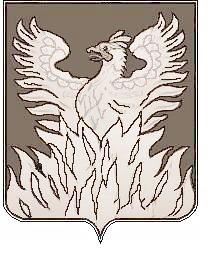 СОВЕТ ДЕПУТАТОВмуниципального образования «Городское поселение Воскресенск» Воскресенского муниципального района Московской области___________________________________________________Р Е Ш Е Н И Еот _01.09.2017 г._№ _360/54_Об исполнении полномочий депутата Совета депутатов городского поселения Воскресенск на постоянной основе        Руководствуясь Федеральным законом от 06.10.2003 N 131-ФЗ «Об общих принципах организации местного самоуправления в Российской Федерации», Уставом муниципального образования «Городское поселение Воскресенск» Воскресенского муниципального района Московской области Совет депутатов муниципального образования «Городское поселение Воскресенск» Воскресенского муниципального района Московской области РЕШИЛ:      1.Считать Владовича Алексея Сергеевича - депутата Совета депутатов городского поселения Воскресенск, осуществляющим свои полномочия на постоянной основе в связи с временным исполнением им обязанностей главы городского поселения Воскресенск.      2. Настоящее решение вступает в силу с момента его подписания.      3. Разместить (опубликовать) настоящее решение на официальном сайте Городского поселения Воскресенск.      4.Контроль за исполнением настоящего решения оставляю за собой.Временно исполняющий обязанностиглавы городского поселения Воскресенск		                     	А.С. Владович   